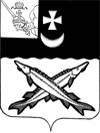 КОНТРОЛЬНО-СЧЕТНАЯ КОМИССИЯ БЕЛОЗЕРСКОГО МУНИЦИПАЛЬНОГО ОКРУГАВОЛОГОДСКОЙ ОБЛАСТИ161200, Вологодская область, г. Белозерск, ул. Фрунзе, д.35,оф.32тел. (81756)  2-32-54,  факс (81756) 2-32-54,   e-mail: krk@belozer.ruЗАКЛЮЧЕНИЕ №13финансово-экономической экспертизы на проект постановления администрации Белозерского муниципального округа«О внесении изменения  в постановление администрации округа от 08.02.2023 № 166»12 марта 2024 годаЭкспертиза проекта проведена на основании пункта 2 статьи 157 Бюджетного кодекса Российской Федерации, в соответствии с Федеральным законом от 07.02.2011  №6-ФЗ «Об общих принципах организации и деятельности контрольно-счетных органов субъектов Российской Федерации, федеральных территорий и муниципальных образований», на основании пункта 9.1 статьи 9 Положения о контрольно-счетной комиссии Белозерского муниципального округа Вологодской области, утвержденного решением Представительного Собрания Белозерского муниципального округа от 12.10.2022 № 19, пункта 1.6 плана работы контрольно-счетной комиссии Белозерского муниципального округа на 2024 год.Цель финансово-экономической экспертизы: определение соответствия положений, изложенных в проекте  муниципальной программы (далее - Программа), действующим нормативным правовым актам Российской Федерации, субъекта Российской Федерации и муниципального образования; оценка экономической обоснованности и достоверности объема ресурсного обеспечения муниципальной программы «Развитие систем коммунальной инфраструктуры и энергосбережения в Белозерском муниципальном округе на 2023-2027 годы», возможности достижения поставленных целей при запланированном объеме средств. Предмет финансово-экономической экспертизы: проект  постановления администрации округа «О внесении изменения в постановление администрации округа от 08.02.2023 № 166». Сроки проведения: с 12.03.2024  по 12.03.2024Правовое обоснование финансово-экономической экспертизы:При подготовке заключения финансово-экономической экспертизы проекта Программы использован  Порядок разработки, реализации и оценки эффективности муниципальных программ Белозерского муниципального округа Вологодской области (далее – Порядок), утвержденный постановлением администрации Белозерского муниципального округа от 25.04.2023 № 519 (с учетом последующих изменений).Для проведения мероприятия   представлены следующие материалы:проект постановления администрации округа «О внесении изменения в постановление администрации округа от 08.02.2023 № 166». копия листа согласования проекта с результатами согласования. В результате экспертизы  установлено:1.Пунктом 1.1. проекта постановления предлагается  в паспорте Программы строки «Соисполнители Программы», «Исполнители мероприятий Программы» дополнить словами «МУ «Горзаказчик».Вместе с тем, согласно пункту 1.3 Порядка разработки, реализации и оценки эффективности муниципальных программ Белозерского муниципального округа Вологодской области, утвержденного постановлением администрации Белозерского муниципального округа от 25.04.2023 № 519  - соисполнитель муниципальной программы – орган местного самоуправления округа, орган администрации округа, наделённый правами юридического лица,  участвующий в разработке, реализации и оценке эффективности муниципальной программы и определенный соисполнителем муниципальной программы в соответствии с перечнем муниципальных программ, утверждённым постановлением администрации округа, и обладающий полномочиями, установленными настоящим Порядком.Таким образом, МУ Горзаказчик включено в соисполнители муниципальной программы в нарушении пункта 1.3 Порядка.	2. Проектом постановления предлагается внести изменения в паспорт Программы, сократив общий объем бюджетных ассигнований на сумму 208 245,6 тыс. рублей за счет средств бюджета округа на сумму 71 796,2 тыс. рублей, за счет средств областного бюджета на сумму  44 610,4 тыс. рублей, за счет средств федерального бюджета на сумму  91 839,0 тыс. рублей.Таким образом, объем финансирования Программы составит в целом 41 881,5 тыс. рублей, в том числе по годам реализации:2023 год – 8 621,8 тыс. рублей, из них:средства  бюджета округа  – 8 621,8 тыс. рублей (с увеличением на 329,1 тыс. рублей).2024 год –  5 868,0 тыс. рублей (с сокращением на  139 512,0 тыс. рублей) из них:средства бюджета округа -5 868,0 тыс. рублей (с увеличением на 1 919,0 тыс. рублей);средства областного бюджета -0,0 тыс. рублей (с сокращением на 49 592,0 тыс. рублей;средства федерального бюджета-0,0 тыс. рублей (с сокращением на 91 839,0 тыс. рублей).2025 год –  10 201,3 тыс. рублей (с увеличением на 10 201,3 тыс. рублей), из них:средства бюджета округа – 5 219,7 тыс. рублей (с увеличением на 5 219,7 тыс. рублей);средства областного бюджета -4 981,6 тыс. рублей (с увеличением на 4 981,6 тыс. рублей).2026 год – 5 118,0 тыс. рублей (с сокращением на 158 264,0 тыс. рублей), их них:средства бюджета округа –5 118,0 тыс. рублей (с сокращением на 158 264,0 тыс. рублей).2027 год –176  100,0 тыс. рублей (с увеличением на 79 000,0 тыс. рублей), из них:средства  бюджета округа  – 176 100,0 тыс. рублей (с увеличением на 79 000,0 тыс. рублей).3.Аналогичные изменения предлагается внести в:-раздел 4 «Ресурсное обеспечение муниципальной программы, обоснование объема финансовых ресурсов, необходимых для реализации муниципальной программы», изложив его в новой редакции;-таблицу 1 раздела 4 «Ресурсное обеспечение муниципальной программы, обоснование объема финансовых ресурсов, необходимых для реализации муниципальной программы», изложив ее в новой редакции;-таблицу 1 «Финансовое обеспечение реализации муниципальной программы за счет средств бюджета округа» приложения 1 к Программе, изложив ее в новой редакции;-таблицу 2 «Прогнозная (справочная) оценка расходов федерального, областного бюджетов, бюджетов государственных внебюджетных фондов, физических и юридических лиц на реализацию целей муниципальной программы» изложив ее в новой редакции;-таблицу 4 «Перечень основных мероприятий и финансовое обеспечение реализации муниципальной программы за счет средств бюджета округа» приложения 1 к Программе, изложив ее в новой редакции;-таблицу 6 «План реализации муниципальной программы» приложения 1к Программе, изложив ее в новой редакции.Внесение изменений в Программу  произведено на основании решения Представительного Собрания округа  от 19.12.2023 № 297 «О бюджете округа на 2024 год и плановый период 2025 и 2026 годов» в соответствии со статьей 179 Бюджетного Кодекса РФ.Вывод по результатам экспертизы: 1.Проект постановления администрации округа  о внесении изменений в муниципальную программу содержит все основные параметры: цели, задачи, показатели (индикаторы), конечные результаты реализации муниципальной программы, сроки их достижения, объем ресурсов, необходимый для достижения целей муниципальной программы и рекомендован к принятию с учетом предложений контрольно-счетной комиссии округа.Предложения:1.Исключить из соисполнителей муниципальной программы МУ «Горзаказчик» согласно  пункту 1.3 Порядка разработки, реализации и оценки эффективности муниципальных программ Белозерского муниципального округа Вологодской области, утвержденного постановлением администрации Белозерского муниципального округа от 25.04.2023 № 519.Председатель контрольно-счетной комиссии округа                                                                           Н.С.Фредериксен          